FOR IMMEDIATE RELEASEOCTOBER 28, 2022IGGY POP UNVEILS NEW SINGLE “FRENZY” LISTEN TO “FRENZY” HERE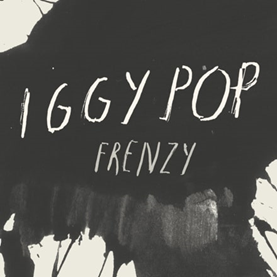 DOWNLOAD ARTWORK HERE"Being stalked by a socio is a great way to fire up the blood.”Iggy Pop explodes back onto the scene with the aptly titled “Frenzy” – LISTEN HERE. The brand new single is out today via the recently announced partnership between Atlantic Records and Gold Tooth Records, the new label founded by GRAMMY Award-winning, multi-platinum “Frenzy“ producer and guitarist, Andrew Watt.
 
Three solid minutes of unadulterated primal rock fury, “Frenzy” signals a return to the raw powered aggro of earlier Iggy vintages—a sharp 180 degree turn from Iggy’s most recent album, 2019’s Free. Where Free’s somber and contemplative meditations on mortality and the human condition saw a vulnerable Iggy taking a deep look inward, “Frenzy” lashes out with the unmistakable and unequalled intensity that earned Iggy the Godfather of Punk sobriquet—fueled by a band consisting of producer Watt (guitar/background vocals), Duff McKagan (bass) and Chad Smith (drums).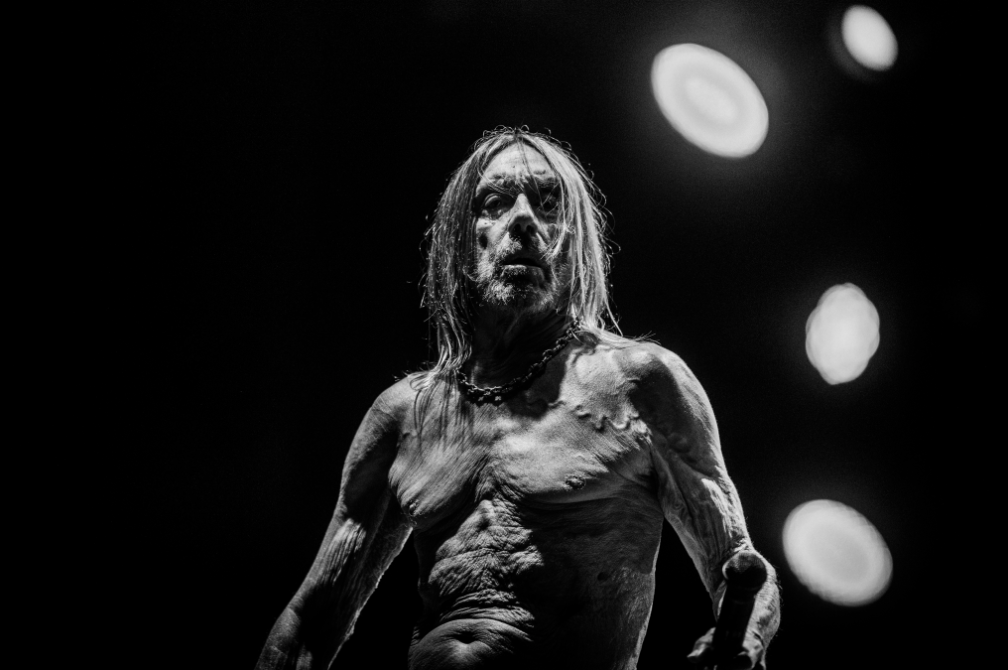 DOWNLOAD PRESS PHOTO HERE / CREDIT: VINCENT GUIGNET
ABOUT IGGY POP Emerging from the wilds of Michigan with the primal scream that was the first Stooges album, Iggy Pop has forged a singular path in musical history since 1969. His artistic output has been unrelenting and uniformly intense, from indelible Stooges staples Fun House and Raw Power, to solo classics including the brilliant 1977 double shot of his solo debut The Idiot and the timeless Lust For Life, New Values, Blah-Blah-Blah, Brick by Brick, Skull Ring, Post Pop Depression and most recently 2019’s Free. A member of the Rock & Roll Hall of Fame since his 2010 induction with The Stooges, Iggy has in recent years been the recipient of a Grammy Lifetime Achievement Award, as well as such prestigious international honors as France’s Commander of the Ordre des Arts et des Lettres and Sweden’s Polar Music Prize.  CONNECT WITH IGGY POP IGGYPOP.COM | FACEBOOK | INSTAGRAM | TWITTER | YOUTUBE CONTACT FOR IGGY POP Steve Martin & Michele Hug / Nasty Little Man steve@nastylittleman.com / michele@nastylittleman.com Kelly McWilliam / Atlantic Records  Kelly.McWilliam@AtlanticRecords.com